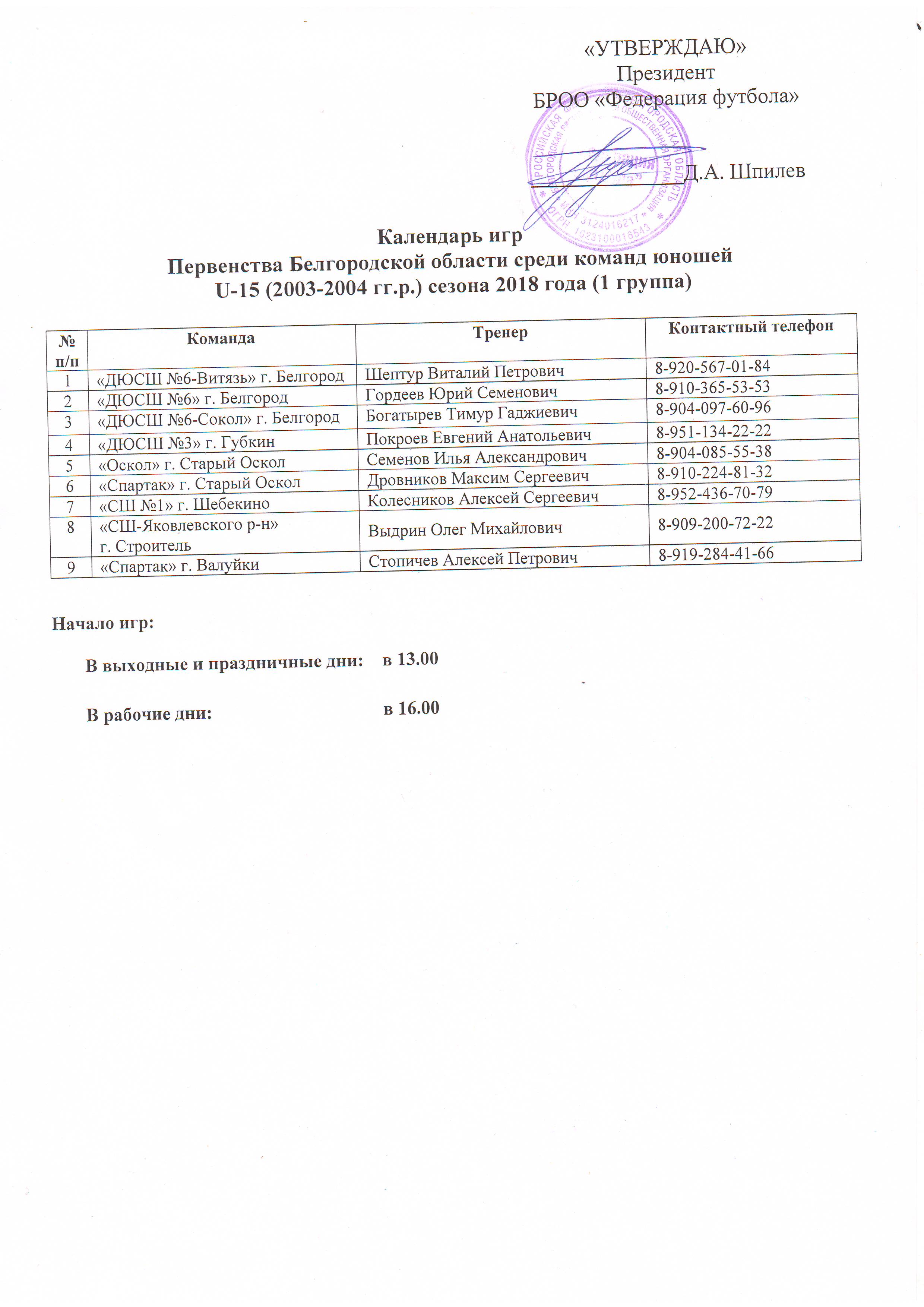 1 КРУГ1 тур 24 апреля (вторник)1. «СШ №1» - «Спартак-Валуйки»2. «Спартак-СО» - «ДЮСШ №3» 3. «ДЮСШ №6- Сокол» - «Оскол»4. «ДЮСШ №6» - «СШ-Яковлевского р-н»2 тур 2 мая (среда)5. «Оскол» - «ДЮСШ №6»6. «ДЮСШ №3» - «СШ №1»7. «ДЮСШ №6-Сокол» - «Спартак-Валуйки»8. «ДЮСШ №6-Витязь» - «Спартак-СО»3 тур 8 мая (вторник)9. «ДЮСШ №6- Сокол» - «ДЮСШ №3»10. «СШ №1» - «ДЮСШ №6- Витязь»11. «ДЮСШ №6» - «Спартак-Валуйки»12. «СШ-Яковлевского р-н» - «Оскол»11 мая (пятница) резервный день4 тур 15 мая (вторник)13. «Спартак-Валуйки» - «СШ-Яковлевского р-н»14. «ДЮСШ №3» - «ДЮСШ №6»15. «ДЮСШ №6- Витязь» - «ДЮСШ №6-Сокол»16. «Спартак-СО» - «СШ №1»18 мая (пятница)  23. «Спартак-СО» - «ДЮСШ №6» 5 тур 22 мая (вторник)17. «ДЮСШ №6- Сокол» - «Спартак-СО»18. «ДЮСШ №6» - «ДЮСШ №6-Витязь»19. «СШ-Яковлевского р-н» - «ДЮСШ №3»20. «Оскол» - «Спартак-Валуйки»6 тур 28 мая (понедельник)21. «ДЮСШ №3» - «Оскол» 02.06.22. «ДЮСШ №6- Витязь» - «СШ-Яковлевского р-н»24. «СШ №1» - «ДЮСШ №6- Сокол»31 мая (четверг) резервный день7 тур 8 июня (пятница)25. «ДЮСШ №6» - «СШ №1»26. «СШ-Яковлевского р-н» - «Спартак-СО»27. «Оскол» - «ДЮСШ №6-Витязь»28. «Спартак-Валуйки» - «ДЮСШ №3»8 тур 12 июня (вторник)29. «ДЮСШ №6- Витязь» - «Спартак-Валуйки»30. «Спартак-СО» - «Оскол»31. «СШ №1» - «СШ-Яковлевского р-н»32. «ДЮСШ №6-Сокол» - «ДЮСШ №6»9 тур 15 июня (пятница)33. «СШ-Яковлевского р-н» - «ДЮСШ №6-Сокол»34. «Оскол» - «СШ №1»35. «Спартак-Валуйки» - «Спартак-СО»36. «ДЮСШ №3» - «ДЮСШ №6- Витязь»19 июня (вторник) резервный день2 КРУГ10 тур 21 августа (вторник)37. «Спартак-Валуйки» - «СШ №1»38. «ДЮСШ №3» - «Спартак-СО»39. «Оскол» - «ДЮСШ №6- Сокол»40.«СШ-Яковлевского р-н» - «ДЮСШ №6»11 тур 24 августа (пятница)41. «ДЮСШ №6» -. «Оскол»42. «СШ №1» - «ДЮСШ №3»43.«Спартак-Валуйки» - «ДЮСШ №6-Сокол»44. «Спартак-СО» - «ДЮСШ №6-Витязь»12 тур 28 августа (вторник)45. «ДЮСШ №3» - «ДЮСШ №6- Сокол»46. «ДЮСШ №6- Витязь» - «СШ №1»47. «Спартак-Валуйки» - «ДЮСШ №6»48. «Оскол» - «СШ-Яковлевского р-н»13 тур 04  сентября (вторник)49. «СШ-Яковлевского р-н» -«Спартак-Валуйки»50. «ДЮСШ №6» - «ДЮСШ №3»51. «ДЮСШ №6-Сокол» - «ДЮСШ №6- Витязь»52. «СШ №1» - «Спартак-СО»7 сентября (пятница) резервный день14 тур 11 сентября (вторник)53. «Спартак-СО» - «ДЮСШ №6- Сокол» -54. - «ДЮСШ №6-Витязь» - «ДЮСШ №6»55. «ДЮСШ №3» - «СШ-Яковлевского р-н»56. «Спартак-Валуйки» - «Оскол»15 тур 18 сентября (вторник)57. «Оскол» - «ДЮСШ №3»58. «СШ-Яковлевского р-н» - «ДЮСШ №6- Витязь»59. «ДЮСШ №6- Сокол» - «СШ №1» 60. «ДЮСШ №6» - «Спартак-СО»21 сентября (пятница) резервный день16 тур 25 сентября (вторник)61. «СШ №1» - «ДЮСШ №6»62. «Спартак-СО» - «СШ-Яковлевского р-н» -63. «ДЮСШ №6-Витязь» - «Оскол»64. «ДЮСШ №3» - «Спартак-Валуйки»17 тур 02 октября (вторник)65.«Спартак-Валуйки» «ДЮСШ №6- Витязь»66. «Оскол» - «Спартак-СО»67. «СШ-Яковлевского р-н» - «СШ №1»68. «ДЮСШ №6» - «ДЮСШ №6-Сокол»5 октября (пятница) резервный день18 тур 9 октября (вторник)69. «ДЮСШ №6-Сокол» - «СШ-Яковлевского р-н»70. «СШ №1» - «Оскол»71. «Спартак-СО» - «Спартак-Валуйки»72. «ДЮСШ №6- Витязь» - «ДЮСШ №3»